Bushnell-Prairie City CUSD #170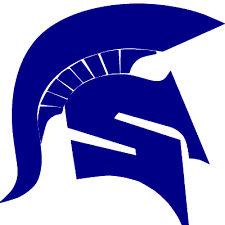 Local Wellness PolicyTable of Contents Preface…………………..…………………………….....……………………	3 Wellness Policy Leadership…………………….…………………….	3 Wellness Policy Committee Members…………………………… 	3 Wellness Policy Committee Responsibilities…………………. 	4 Assessments.………………………………………………………………..	4 Updates………………….…………………………………………………….	4 Records………….…………………………………….………………………	5 Nutrition………………………………………………………………………	5 Nutrition Standards………………………………………………………	5 Nutrition Education.............................................................................	6Nutrition Promotion……………………..………………………………	7 Marketing……………….………………………………………………….…	8 Physical Activity……………………………………………………………	8 Physical Education ..…………………….……………………………….	8 Other Opportunities for Physical Activity.................................	8 Physical Activity Promotion……...……..…………….……………..	8Other School-Based Activities……………….……………..	9PrefaceIn accordance with 7 CFR 210.31(c), a Local Education Agency that participates in the National School Lunch Program (NSLP) and/or School Breakfast Program (SBP) must establish a Local School Wellness Policy for all schools under its jurisdiction. As of June 30, 2017, Local Wellness Policies must meet the minimum requirements set forth in the Final Rule: Local School Wellness Policy Implementation Under the Healthy, Hunger-Free Kids Act of 2010.Local Wellness Policies are a valuable tool in the promotion of student health and wellness through the NSLP and SBP. Schools play an essential role in preparing students for successful futures, and proper nutrition and physical activity are key to creating constructive learning environments. Local Wellness Policies provide guidance to further support schools efforts to provide students with a successful and healthy future.Wellness Policy LeadershipBob Gound, SuperintendentWellness Policy Committee MembersMichelle Rodeffer, Elementary School PrincipalBill Knowles, Junior High School PrincipalJerry Butcher, High School PrincipalKim Virag, Head CookSonja Settles, Administrative AssistantTyler Snyder, Physical Education TeacherMelissa Anderson, ParentSchool Wellness Committee Mission StatementTo promote student wellness, including good nutrition and physical activity in the District’s educational programs, school-based activities and meal programs through collaborative efforts of the classroom, school, district and community.Wellness Policy Committee ResponsibilitiesPublic InvolvementThe Local Education Agency permits and encourages public involvement in Local Wellness Policy development, implementation, updates, and reviews. Therefore, Bushnell-Prairie City CUSD #170 shall invite a variety of stakeholders within the general public to participate in Local Wellness Policy processes. The following methods of communication will be utilized to notify the general public of the opportunity to participate in these processes:Email to all staffFamily Newsletters at each schoolWebsite postingAssessmentsUnder the Healthy, Hunger-Free Kids Act of 2010, assessments of the Local Wellness Policy must occur no less than every three years. Bushnell-Prairie City School District #170 shall conduct assessments of the Local Wellness Policy every three years, beginning in 2020-2021 School Year and occurring every three years thereafter. These assessments will:Ensure the wellness policy is in compliance with USDA, State, and Local rules and regulationsCompare the LEA’s wellness policy to model wellness policiesMeasure the progress made in achieving the goals as outlined in the LEA’s wellness policyUpdatesThe Wellness Policy Committee must update the Local Wellness Policy as appropriate in order to fit the needs and goals of the Local Education Agency. Bushnell-Prairie City School District #170 shall make the following available to the public:The Local Wellness Policy, including any updates to the policy, on a yearly basisThe triennial assessment, including progress toward meeting the goals outlined in the wellness policyThrough the following channels:Bushnell-Prairie City CUSD #170 Website      www.bpcschools.orgRecordsThe Local Education Agency shall maintain record of the Local Wellness Policy. This includes keeping a copy of the current wellness policy on file and maintaining documentation of the following actions:The most recent assessment of the policyAvailability of the wellness policy and assessments to the publicReviews and revisions of the policy, including the individuals involved and the efforts made to notify stakeholders of their ability to participate in the processNutritionThe Local Education Agency recognizes the important role nutrition plays in academic performance as well as overall quality of life. The National Education Association references numerous articles supporting the effects of nutrition on the classroom, for example, hunger often has a negative impact on students’ success, attendance, and behavior.According to the Centers for Disease Control and Prevention, approximately 18.5 percent of the nation’s youth was considered obese in 2015-16. This percentage increased 1.3 percent when compared to the previous year. Conversely, 15.7 percent of American families experienced food hardship in 2017. Through participation in the U.S. Department of Agriculture’s School Nutrition Programs, Bushnell-Prairie City School District #170 commits to serving nutritious meals to students in order to prevent both overconsumption of nutrient-poor foods and food insecurity to give students the best chance to succeed inside and outside the classroom.Nutrition StandardsMealsAll reimbursable meals served for the purposes of the National School Lunch Program (NSLP) and School Breakfast Program (SBP) must meet or exceed USDA nutrition standards and regulations.  This includes meeting standards for each of the meal pattern components (i.e. Grains, Meat/Meat Alternates, Fruits, Vegetables, and Milk) as well as meeting or exceeding the limitations set for calories, sodium, saturated fat, and trans fat.Competitive FoodsAll competitive foods and beverages sold must comply with the USDA Smart Snacks in Schools nutrition standards (7 CFR 210.31(c)(3)(iii)). Competitive foods and beverages refer to those that are sold to students outside the reimbursable meal on the school campus (i.e. locations on the school campus that are accessible to students) during the school day (i.e. the midnight before to 30 minutes after the end of the school day). This includes, but is not limited to, vending machine and à la carte items.Other Foods and BeveragesThe following policy refers to all foods and beverages provided, but not sold to students. The Local Education Agency will prohibit food and beverage items that do not meet Smart Snacks nutrition standards for reward and celebration purposes. More than 25 percent of children’s daily calories may come from snacks, therefore, providing Smart Snacks allows for a more nutrient-dense calorie intake.FundraisersFundraisers promoting food and/or beverage items that are held on school campus (i.e. locations on the school campus that are accessible to students) during the school day (i.e. the midnight before to 30 minutes after the end of the school day) must meet Smart Snacks nutrition standards. However, Bushnell-Prairie City School District #170 may participate in infrequent exempted fundraising days, in which food and beverage items do not meet Smart Snacks standards, as Bushnell-Prairie City School District #170 sees fit.  These exempted fundraising days shall not exceed nine days within one year. Bushnell-Prairie City School District #170 shall comply with the following procedures when managing exempted fundraising days:All fundraisers must be approved by the building principal through the application on file in the main office of each school.Nutrition EducationIn accordance with the Illinois Learning Standards, the Local Education Agency shall meet all Illinois requirements and standards for Health Education. The Local Education Agency shall include nutrition education within the health education curriculum and integrate nutrition education into other core subjects, as appropriate. Various grade levels and curriculums shall use nutrition education information, research, and materials from the following resources:Dietary Guidelines for Americans,MyPlate, Team Nutrition, andFoodMASTERThe Local Education Agency shall incorporate nutrition education into the following curriculums for the following grade levels:Elementary School PE classes and guidance curriculumJunior High School Health Classes, science courses, and PE classesHigh School Health and Physical EducationNutrition PromotionThe District shall implement nutrition promotion techniques through multiple channels, including the cafeteria, classroom, and home.The District shall make cafeteria menus and nutrition information available through the following platforms:Daily announcements at each school sent electronicallyWebsitePrimary School take home folderThe Smarter Lunchrooms Movement uses behavioral economics to positively influence food choices made by children. The evidence-based techniques implemented through the Movement have been proven to increase children’s consumption of nutritious foods. The District shall participate in the Smarter Lunchrooms Movement by utilizing the Smarter Lunchrooms 60-point Scorecard and other educational and promotional tools. The District shall implement the following Smarter Lunchrooms techniques:Place healthy food options in high traffic areas to increase students’ exposure and chances of choosing the healthy option.Make sure messages are age-appropriate so all students can read and understand healthy options.Move healthy food options into areas that are easier to reach and where students don’t have to ask for them.Collect data to document the before and after changes: Sales records, student surveys, and photos are great ways to demonstrate to your school and communityMarketingThe Local Education Agency will prohibit the marketing and advertising of all foods and beverages that do not meet Smart Snacks nutrition standards on the school campus (i.e. locations on the school campus that are accessible to students) during the school day (i.e. the midnight before to 30 minutes after the end of the school day). The marketing standards described above apply, but are not limited to, oral, written, and graphic statements made for promotional purposes. Items subject to marketing requirements include, but are not limited to, posters, menu boards, vending machines, coolers, trash cans, scoreboards, and other equipment. This policy does not require schools to immediately replace equipment that does not meet this requirement, however, the District shall implement these standards as equipment needs replaced in the future. Physical ActivityPhysical activity is a key component of the health and well-being of all students. Physical activity lowers the risk for certain diseases, including obesity, heart disease, and diabetes. Physical activity also helps improve brain function, allowing students to perform better in school.The Centers for Disease Control and Prevention recommends adolescents get at least 60 minutes of physical activity five days per week. Nearly 79 percent of school-age children fall short of meeting this requirement. The Local Education Agency recognizes this connection and commits to promoting and providing opportunities for physical activity during and outside the school day.Physical EducationIn accordance with the Illinois Learning Standards, the Local Education Agency shall meet all Illinois requirements and standards for Physical Education. Bushnell-Prairie City School District #170 shall offer Physical Education class as follows:Three times per week at Elementary SchoolEvery school day at Junior High SchoolEvery day of enrolled course at High SchoolOther Opportunities for Physical ActivityThe District shall include additional physical activity opportunities, outside of Physical Education class, during the school day through the following:Recess PK-5Brain/movement breaksOutdoor educationThe following opportunities for participation in school-based sports shall be offered to students each year:FootballBasketballBaseballSoftballTrack and FieldCross CountryVolleyballGolfCheerleadingOther School-Based Activities Just as it takes a comprehensive curriculum to provide education to support students’ futures, the Local Education Agency’s wellness approach must also be comprehensive in its intent to provide students with the tools they need to live a healthy lifestyle. In order to further establish positive behaviors related to nutrition, physical activity, and health, Bushnell-Prairie City School District #170 commits to making additional wellness-based activities available to all students beyond the cafeteria and gymnasium.